UAB „TVARI ENERGIJA“ BIODUJŲ GAMYBOS IŠ PAUKŠČIŲ MĖŠLO IR BIOMASĖS ĮRENGIMAS ĄŽUOLYNĖS K., ELEKTRĖNŲ SAV.ORO TARŠOS VERTINIMO ATASKAITA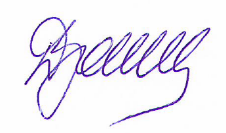 UAB „DGE Baltic Soil and Environment“ Dana Bagdonavičienėdirektoriaus pavaduotoja aplinkosaugai									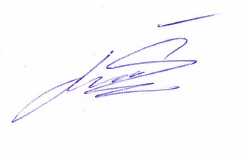 Aplinkosaugos inžinierius                         Laurynas ŠaučiūnasVilnius2016Aplinkos oro taršos šaltiniaiRengiama UAB „Tvari energija“ biodujų gamybos iš paukščių mėšlo, bioskaidžių atliekų ir biomasės įrengimo Ąžuolynės k., Elektrėnų sav. aplinkos oro taršos vertinimo ataskaita.Organizuotas taršos šaltinis Nr. 001 – kogeneracinis įrenginys 0,999 kW elektros generavimo galios ir 1052 kW šiluminės galios. Į aplinkos orą išsiskiria anglies monoksidas (A), azoto oksidai (A), sieros dioksidas (A) ir LOJ;Organizuotas taršos šaltinis Nr. 002 – avarinis fakelas. Į aplinkos orą išsiskiria anglies monoksidas, azoto oksidai ir sieros dioksidas.Kogeneraciniame įrenginyje per metus sudeginama 4,1 mln. Nm3/metus arba 500 Nm3/h. Gamintojo pateiktoje vidaus degimo variklio techninėje charakteristikoje yra nurodyta <1000 mg/m3 anglies monoksido ir <500 mg/m3 azoto oksidų koncentracija išmetamuose dūmuose. Kitų teršalų momentiniai į aplinkos orą išmetamo iš biodujų jėgainės kiekiai suskaičiuoti vadovaujantis 2013 m. Europos aplinkos agentūros į atmosferą išmetamų teršalų apskaitos metodikos (EMEP/CORINAIR air pollutant emission inventoryguidebook) B dalies 1.A.4 skyriaus „Energy. Small combustion“ 3-36 lentelėje pateiktais teršalų emisijos faktoriais, skirtais stūmokliniams varikliams. Atsižvelgiant į tai, kad planuojamų išmesti teršalų kiekiai paskaičiuoti pagal kitą metodiką, nei buvo apskaičiuoti esami kiekiai, prognozuojama mažesnė teršalų emisija.Per metus kogeneraciniame įrenginyje sudeginama iki 4,1 mln. Nm3/metus biodujų, kurių šiluminė vertė yra 20,74 MJ/m3. Bendras per metus pagaminamos energijos kiekis (GJ/metus) apskaičiuotas pagal formulė:kur:A – įrenginio pagaminamos energijos kiekis, GJ/metus;Q – biokuro šiluminė vertė, MJ/m3;B – sudeginamo kuro kiekis, Nm3/metus.Bendras per sekundę pagaminamos energijos kiekis (GJ/s) apskaičiuojamas pagal formulę:kur:Amom. – įrenginio pagaminamos momentinis energijos kiekis, GJ/s;A – įrenginio pagaminamos metinis energijos kiekis GJ/metus;h – kogeneracinio įrenginio metinis darbo valandų skaičius, val./metus;Pagrindinė teršalų metinės emisijos nustatymo formulė:kur:E – emisija, t;A – įrenginio pagaminamos energijos kiekis GJ/metus;EF – emisijos faktorius, g/GJ;ER – valymo įrenginių efektyvumas, %.Lentelė 3-36       2 pakopos emisijos faktoriai negyvenamųjų patalpų šaltinių kategorijai. Stacionarūs stūmokliniai varikliai, naudojantys dujinį kurą.Žemiau pateikiami išmetamų teršalų į aplinkos orą skaičiavimui reikalingi duomenys bei skaičiavimo rezultatai. 1 lentelė. Planuojamų išmetamų teršalų į aplinkos orą skaičiavimui reikalingi duomenys bei rezultatai *Anglies monoksido ir azoto oksidų momentinės koncentracijos g/s paskaičiuoti pagal formulę:kur:Mg/s – momentinė teršalo koncentracija, g/s;Mmg/m3 – momentinė teršalo koncentracija, mg/m3;Vd – išmetamų dūmų tūrio debitas, 0,738 m3/s.Pagal galiojančios metodikos „Įvairiose gamybose susidariusių ir išmetamų į atmosferą teršalų įvertinimo metodikų rinkinys“, Leningradas, 1986 („Методические указания по расчету выбросов в атмосферу различными производствами“. Ленинград, 1986), Žin., 2005, Nr. 95-3442) 5.1.7 skyriuje pateiktas formules ir eksperimentiniu būdu nustatytus koeficientus buvo suskaičiuoti deginant biodujas fakele susidarančių teršalų – azoto oksidų, anglies monoksido ir sieros dioksido metiniai ir momentiniai kiekiai. Avariniame fakele susidarančių teršalų sudėtis, kiekiai, srauto parametrai nesikeičia.Išmetamų į aplinkos orą teršalų kiekis (kg/val.) deginant biodujas fakele apskaičiuojamas pagal formulę:Pteršalo = kteršalo B, kur:B – sudeginamas fakele biodujų kiekis, kg/val.;kteršalo – eksperimentiniu būdu nustatytas koeficientas kiekvienam teršalui.Sieros oksidų (SO2) momentinis (g/s) kiekis buvo skaičiuojamas naudojant formulę:, kur H2S – sieros vandenilio kiekis kure, %Preliminari pradinė biodujose susidarančio H2S koncentracija ~2400 ppm. Kad į kogeneracinės jėgainės įrangą (vidaus degimo variklį) nepatektų nepageidaujamas per didelis vandenilio sulfido kiekis, biodujos bus nusierinamos. Sieros vandenilio pašalinimo efektyvumas - apie 94%, t.y. į vidaus degimo variklį paduodamose biodujose H2S koncentracija bus ne didesnė nei ~150 ppm (0,015 %). Suskaičiuoti momentiniai (avariniai) išmetamų teršalų kiekiai, deginant biodujas fakele, pateikiami 2 lentelėje.2 lentelė. Iš biodujų jėgainės avarinio fakelo išmetamų teršalų skaičiavimams reikalingi duomenys ir rezultataiPlanuojama, kad į biodujų jėgainės teritoriją per parą dienos metu (nuo 6 val. iki 18 val.) atvyks 2 lengvieji automobiliai ir 5 sunkiasvorės žaliavas bei substratą vežančios transporto priemonės. Atsižvelgiant į transporto priemonės rūšį, srautą, greitį ir teršalų emisijos faktorių nuo transporto, judančio vidiniu keliu, į aplinkos orą pateks šie oro teršalų kiekiai: CO – 0,0008 g/s/km; NO2 – 0,001 g/s/km; SO2 – 0,00006 g/s/km; KD – 0,00003 g/s/km.Taip pat į teritoriją per dieną laistymo sezono metu gali atvykti iki 12 srutovežių. Į aplinkos orą pateks šie oro teršalų kiekiai: CO – 0,008 g/s/km; NO2 – 0,021 g/s/km; SO2 – 0,003 g/s/km; KD – 0,00032 g/s/km.Numatoma, kad bioreaktorius aptarnaus teleskopinis autokrautuvas, kuris manevruos priėmimo aikštelėje. Prognozuojami aplinkos oro teršalų išmetimai iš priėmimo aikštelėje manevruojančio autokrautuvo buvo suskaičiuoti naudojant skaičiuoklę „VARIKLIS“. Programa sudaryta pagal LR aplinkos ministro 1998-07-13 įsakymu Nr.125 patvirtintą metodiką „Teršiančių medžiagų, išmetamų į atmosferą iš mašinų su vidaus degimo varikliais vertinimo metodika“. Žinant autokrautuvo kuro sąnaudas – 10 l/h, suskaičiuota aplinkos oro teršalų momentinė tarša: CO – 0,291 kg/h; NO2 – 0,101 kg/h; SO2 – 0,009 kg/h; KD – 0,021 kg/h.Žemiau 3 lentelėje pateikiami vertinamų stacionarių aplinkos oro taršos šaltinių fiziniai duomenys, o 4 lentelėje - į aplinkos orą išmetamų teršalų vienkartiniai ir metiniai kiekiai.3 lentelė. Stacionarių aplinkos oro taršos šaltinių fiziniai duomenys* Teršalų išmetimo trukmė iš avarinio fakelo paskaičiuota orientaciniai, tikslus veikimo laikas priklausys nuo kogeneratoriaus darbo režimo.4 lentelė. Taršos šaltinių tarša į aplinkos orą**Metiniai teršalų išmetimai iš avarinio fakelo paskaičiuoti 53 val. veikimo laikotarpiui.Aplinkos oro teršalų pažemio koncentracijos skaičiavimo programa Aermod View rezultataiTeršalų sklaidos skaičiavimai atlikti naudojant AERMOD View matematinį modelį (Lakes Environmental Software, Kanada). AERMOD View modelis taikomas oro kokybei kontroliuoti ir skirtas taškiniams, plotiniams, linijiniams bei tūrio šaltiniams modeliuoti. AERMOD algoritmai yra skirti pažemio sluoksniui, vėjo, turbulencijos ir temperatūros vertikaliems profiliams, taip pat valandos vidurkių koncentracijoms (nuo 1 iki 24 val., mėnesio, metų) apskaičiuoti, vietovės tipams įvertinti, todėl naudojami artimiausių meteorologijos stočių matavimo realiame laike duomenys. AERMOD View modelis yra įtrauktas į LR Aplinkos ministerijos rekomenduojamų modelių, skirtų vertinti poveikį aplinkai, sąrašą. Gauti rezultatai palyginami tiek su Europos Sąjungos reglamentuojamomis, tiek su nustatytomis Lietuvos nacionalinėmis oro teršalų ribinėmis koncentracijos vertėmis. Teršalų pasiskirstymui aplinkoje didelę įtaką turi meteorologinės sąlygos, todėl buvo naudojami Lietuvos HMT 2015 m. balandžio mėn. pateikta paskutinių penkerių metų (2010-01-01–2014-12-31) Vilniaus meteorologijos stoties meteorologinių duomenų suvestinė teršalų skaičiavimo modeliams, kurią sudaro kas 1 valandą, kas 3 valandas ir kas 6 valandas išmatuoti meteorologiniai elementai: oro temperatūra (°C), vėjo greitis (m/s), vėjo kryptis (0°-360°),  debesuotumas (balais), kritulių kiekis (mm).Vadovaujantis Teršalų sklaidos skaičiavimo modelių, foninio aplinkos oro užterštumo duomenų ir meteorologinių duomenų naudojimo tvarkos ūkinės veiklos poveikiui aplinkos orui įvertinti, patvirtintos Lietuvos Respublikos aplinkos ministro 2007 m. lapkričio 30 d. įsakymu Nr. D1-653 „Dėl teršalų sklaidos skaičiavimų modelių, foninio aplinkos oro užterštumo duomenų ir meteorologinių duomenų naudojimo ūkinės veiklos poveikiui aplinkos orui įvertinti“ ir Foninio aplinkos oro užterštumo duomenų naudojimo ūkinės veiklos poveikiui aplinkos orui įvertinti rekomendacijų, patvirtintų Aplinkos apsaugos agentūros direktoriaus 2008 m. liepos 10 d. įsakymu Nr. AV-112 „Dėl foninio aplinkos oro užterštumo duomenų naudojimo ūkinės veiklos poveikiui aplinkos orui įvertinti rekomendacijų patvirtinimo“ reikalavimais, atliekant UAB „Tvari energija“ (Ąžuolynės k., Vievio sen., Elektrėnų sav.) poveikio aplinkos orui vertinimą, skaičiuojant azoto oksidų, kietųjų dalelių, sieros dioksido, amoniako ir anglies monoksido pažemio koncentracijas, naudojami greta esančių įmonių (2 km spinduliu) aplinkos oro taršos šaltinių ir iš jų išmetamų teršalų inventorizacijos ataskaitų duomenys pridedant Vilniaus regiono santykinai švarių kaimiškųjų vietovių aplinkos oro teršalų vidutinių metinių koncentracijų vertes, kurios pateiktos interneto svetainėje http://gamta.lt, skyriuje „Foninės koncentracijos PAOV skaičiavimams“.Oro teršalų sklaidos skaičiavimui naudotos Vilniaus regiono santykinai švarių kaimiškųjų vietovių vidutinės metinės foninių koncentracijų vertės: anglies monoksido (CO) – 115 µg/m3, azoto oksidų (NOx) – 5,9 µg/m3, sieros dioksido (SO2) – 2,3 µg/m3.Aplinkos apsaugos agentūros išduotos aplinkos oro teršalų foninės koncentracijos (2015-07-22 raštas Nr. (15.8)-A4-8015) pateiktos PRIEDAS 2. Aplinkos teršalų foninės koncentracijos.Suskaičiuotos teršalų pažemio koncentracijos lygintos su atitinkamo laikotarpio ribinėmis užterštumo vertėmis, nustatytomis 2001 m. gruodžio 11 d. Lietuvos Respublikos aplinkos ir sveikatos apsaugos ministrų įsakymu Nr. 591/640 ,,Dėl aplinkos oro užterštumo normų nustatymo” (Žin., 2010, Nr.82-4364). Skaičiuojamų pagrindinių aplinkos oro teršalų koncentracijos ribinės vertės, nustatytos žmonių sveikatos apsaugai, pateiktos 3 lentelėje. Tirtų teršalų, ribojamų pagal nacionalinius kriterijus, ribinės užterštumo vertės pateiktos 4 lentelėje.3 lentelė. Pagrindinių aplinkos oro teršalų ribinės vertės, nustatytos žmonių sveikatos apsaugaiApibendrintos oro teršalų skaidos skaičiavimo rezultatų maksimalios vertės pateikiamos 5 lentelėje, o prie sklypo ribų 6 lentelėje.4 lentelė. Suskaičiuotos maksimalios oro teršalų pažemio koncentracijos.  Anglies monoksidas. Suskaičiuota didžiausia vidutinė 8 val. slenkančio vidurkio anglies mo-noksido koncentracija be fono siekia 111,0 µg/m3 (1,1 % RV), įvertinus foną – 312,0 µg/m3 (3,1 % RV) ir neviršija ribinės vertės, nustatytos žmonių sveikatos apsaugai. Azoto dioksidas. Suskaičiuota didžiausia vidutinė metinė azoto dioksido koncentracija be fono siekia 6,9 µg/m3 (17,3 % RV), įvertinus foną – 25,0 µg/m3 (62,5 % RV) ir neviršija ribinės vertės, nustatytos žmonių sveikatos apsaugai. Maksimali 1 val. 99,8 procentilio azoto dioksido koncentracija be fono gali siekti 48,0 µg/m3 (24,0 % RV), o įvertinus foną – 102,0 µg/m3 (51,0 % RV) ir neviršija ribinės vertės, nustatytos žmonių sveikatos apsaugai.Sieros dioksidas. Suskaičiuota didžiausia 1 val. 99,7 procentilio sieros dioksido koncentracija be fono gali siekti 5,6 µg/m3 (1,6 % RV), įvertinus foną – 7,5 µg/m3 (2,1 % RV) bei neviršija ribinės vertės, nustatytos žmonių sveikatos apsaugai. Didžiausia 24 val. 99,2 procentilio sieros dioksido koncentracija be fono gali siekti 2,2 µg/m3 (1,8 % RV), įvertinus foną – 4,2 µg/m3 (3,4 % RV) ir neviršija nustatytos ribinės vertės.Nagrinėtų aplinkos oro teršalų koncentracijos sklaidos žemėlapiai pateikti priede: 
PRIEDAS 1. „Oro taršalų sklaidos skaičiavimo rezultatai“. Foninės koncentracijos pateikiamos: PRIEDAS 2. „Aplinkos teršalų foninės koncentracijos“.IŠVADOS: Suskaičiuota teršalų – anglies monoksido, azoto oksidų ir sieros dioksido koncentracija tiek be fono, tiek su fonu UAB „Tvari energija“ aplinkoje bei gyvenamosios aplinkos ore neviršija nustatytų aplinkos oro užterštumo normų.   PRIEDAS 1. Oro teršalų sklaidos skaičiavimo rezultatai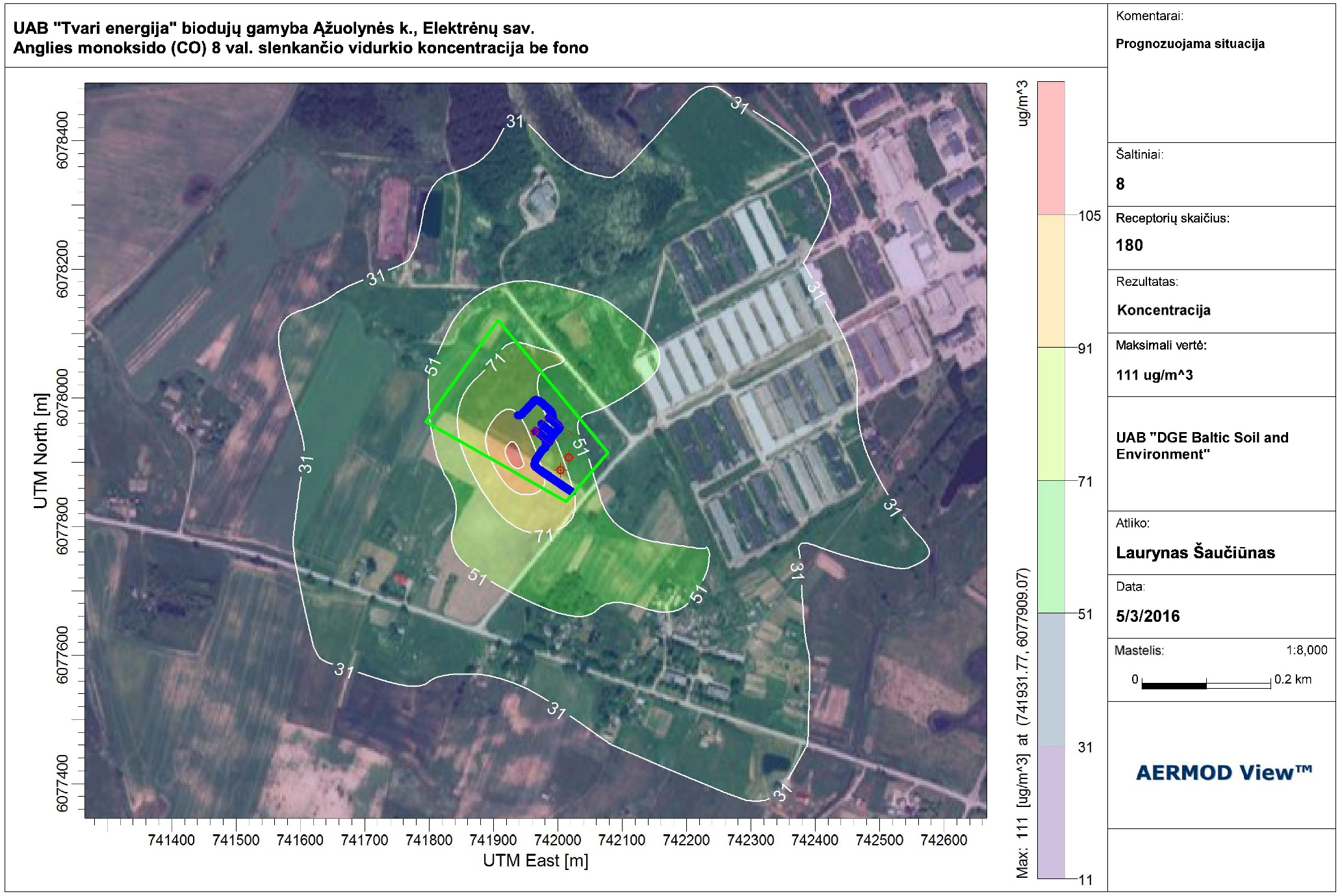 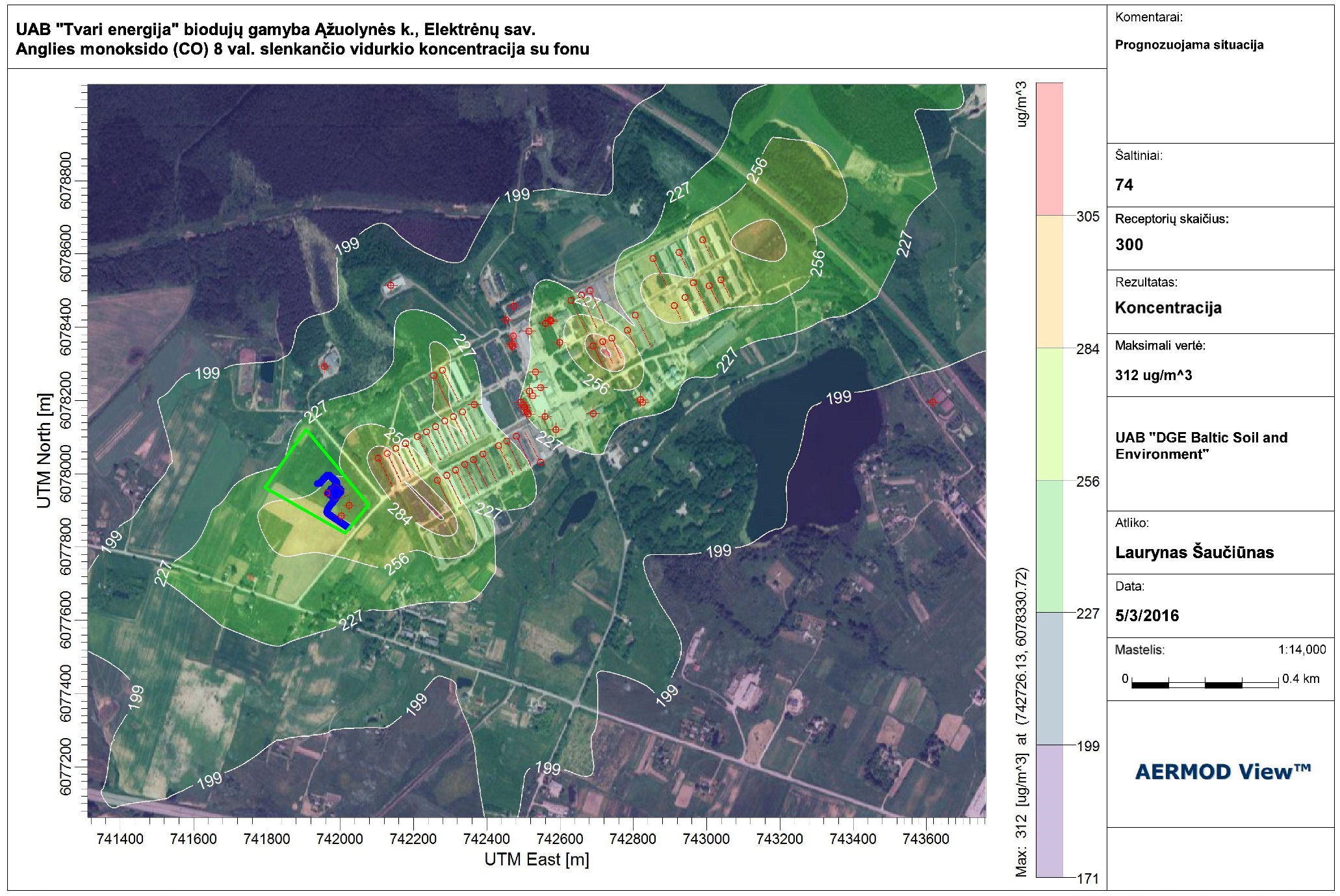 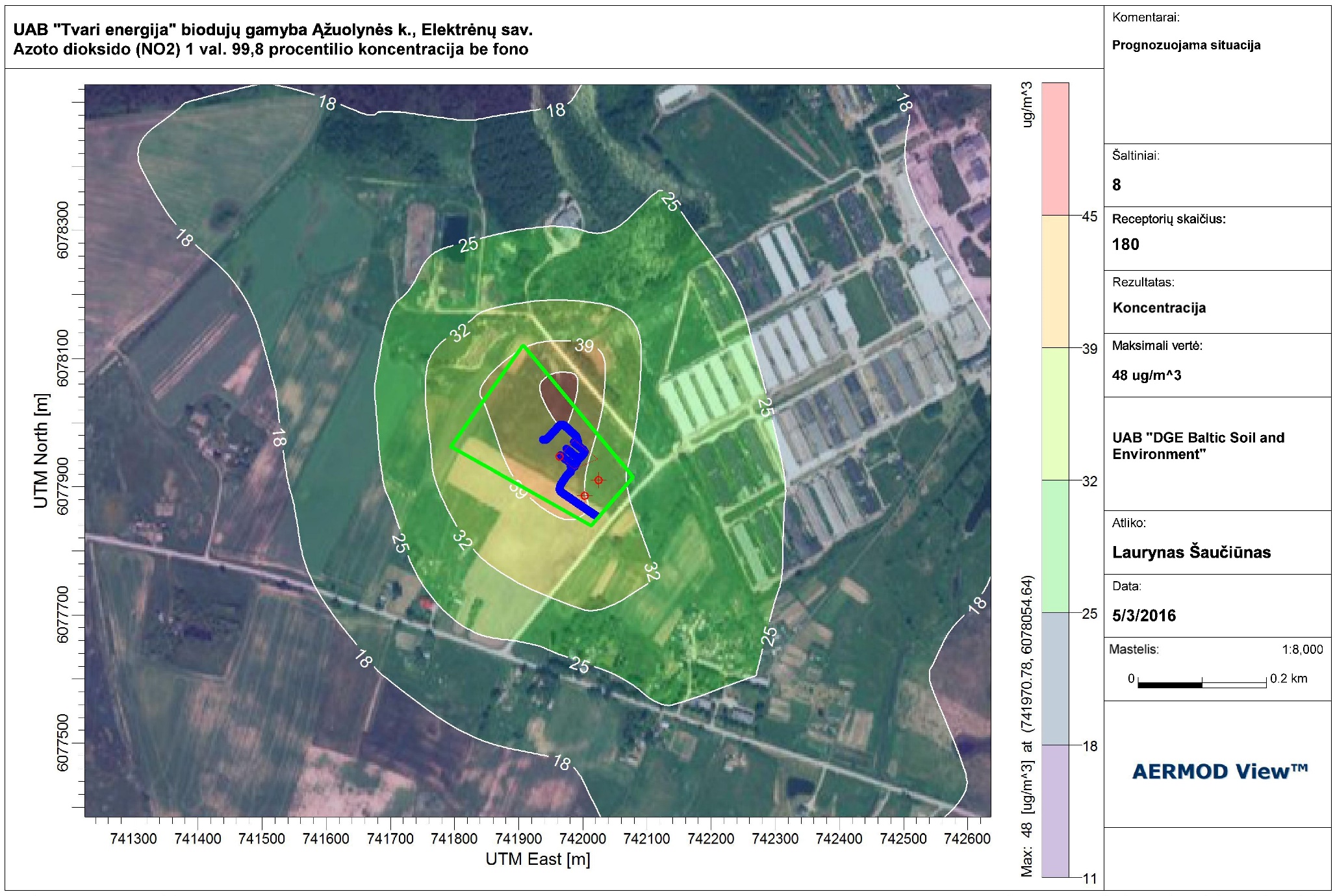 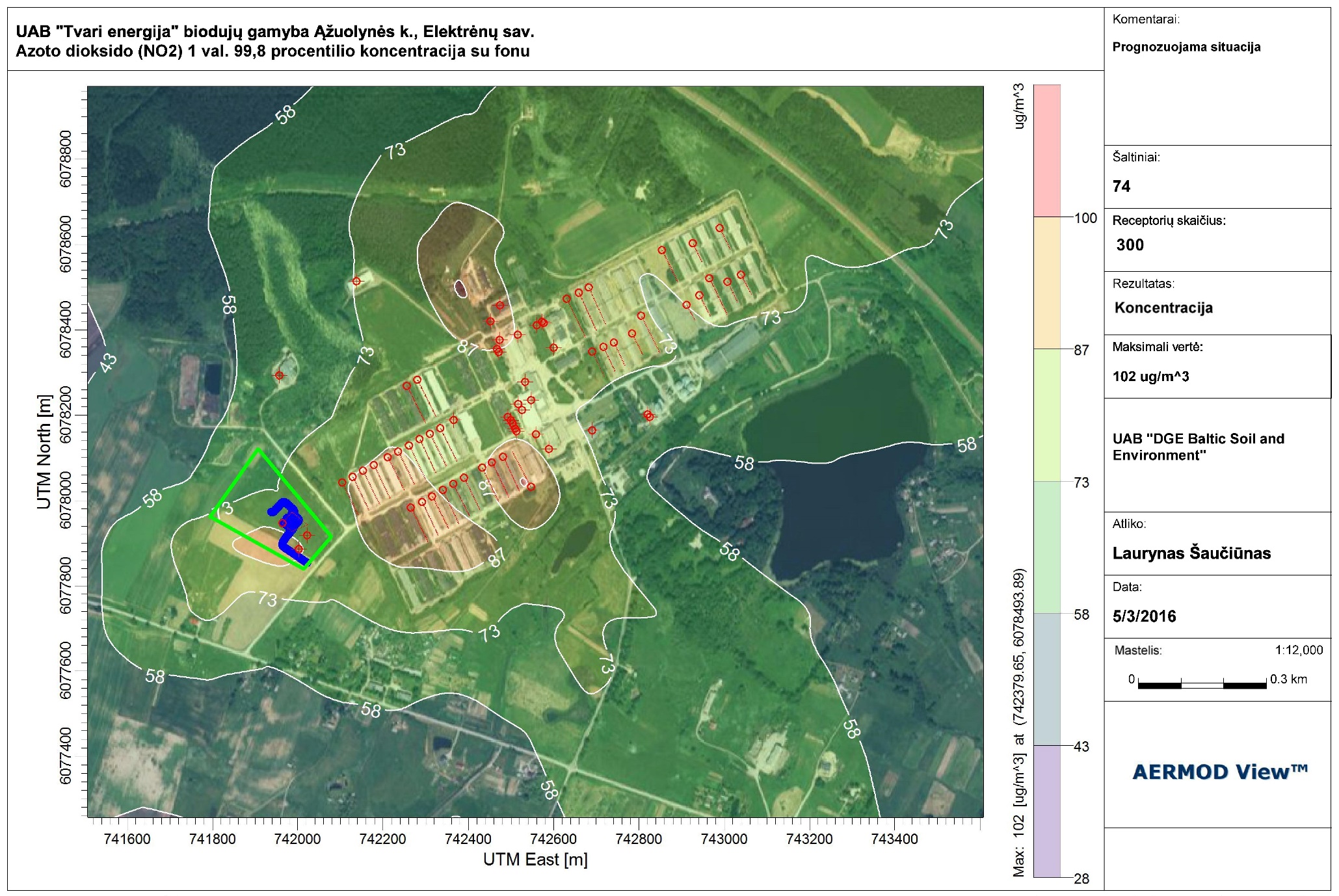 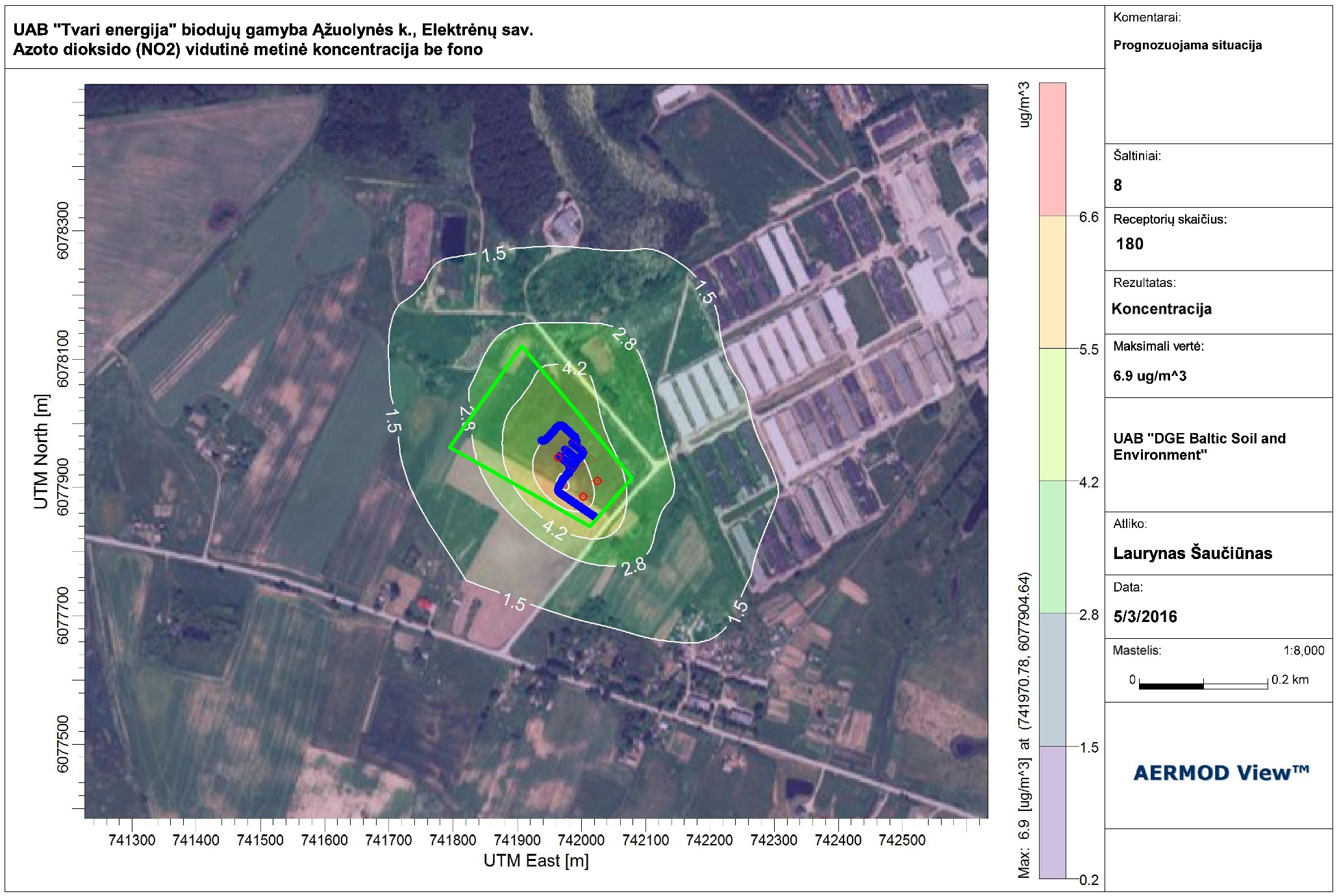 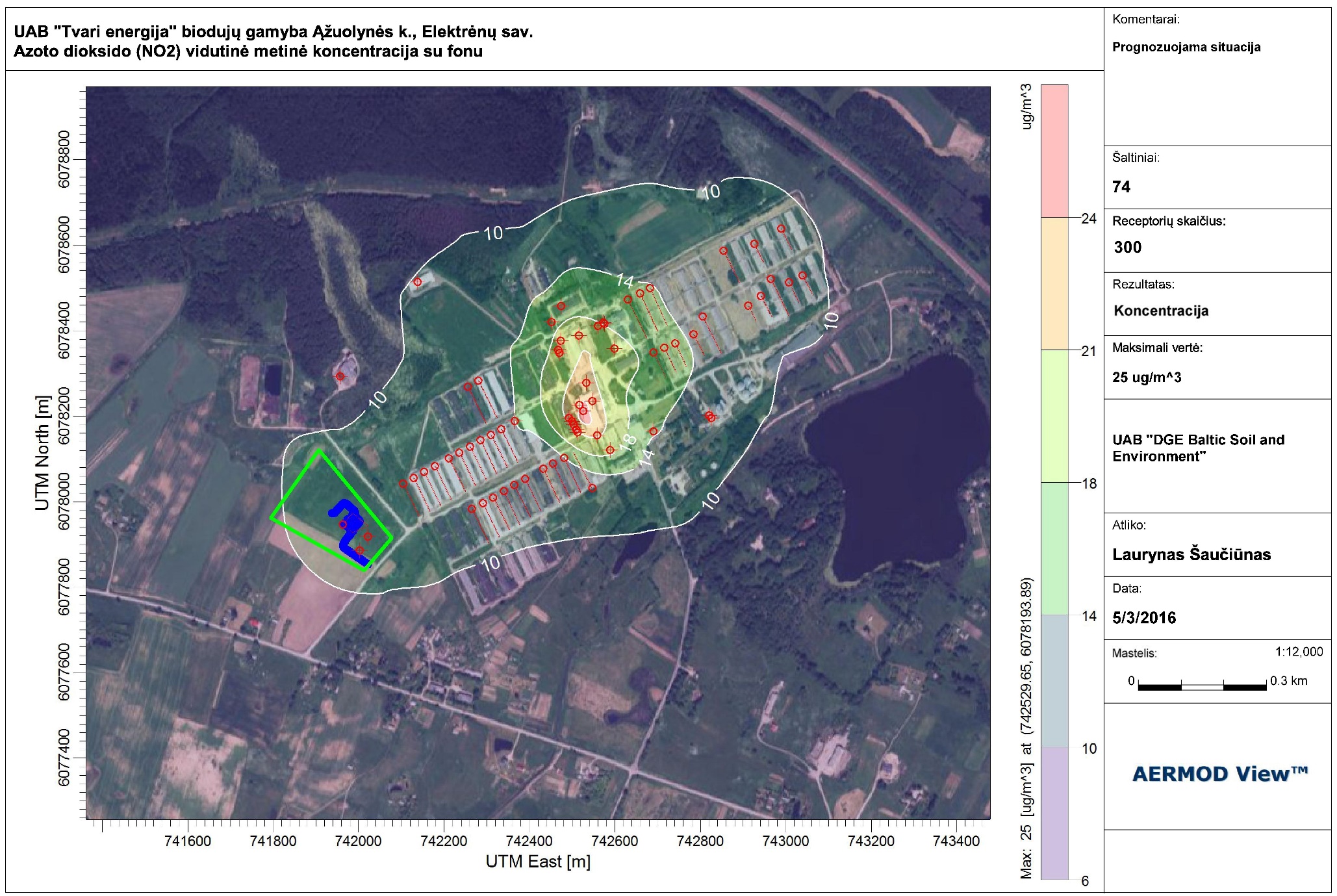 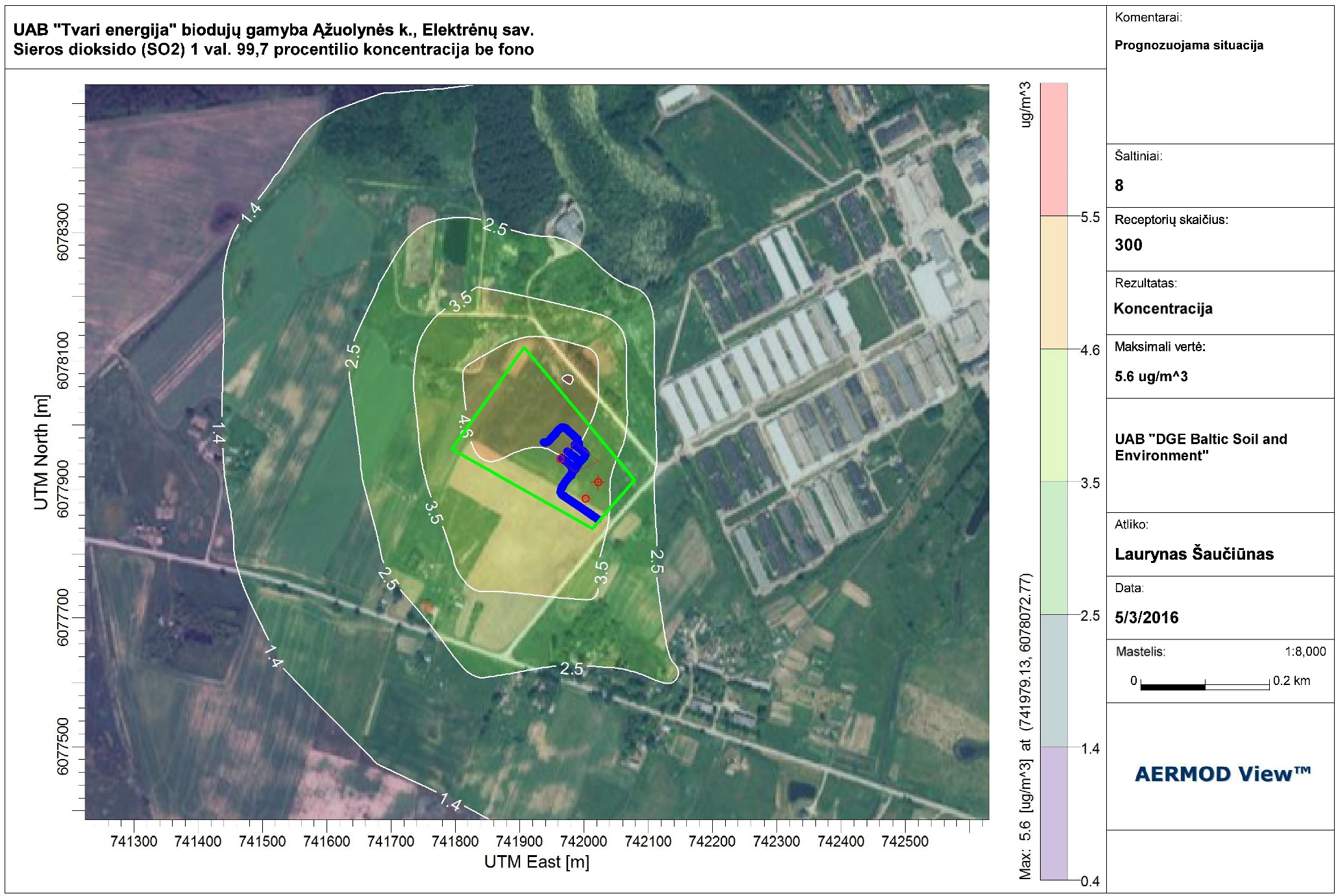 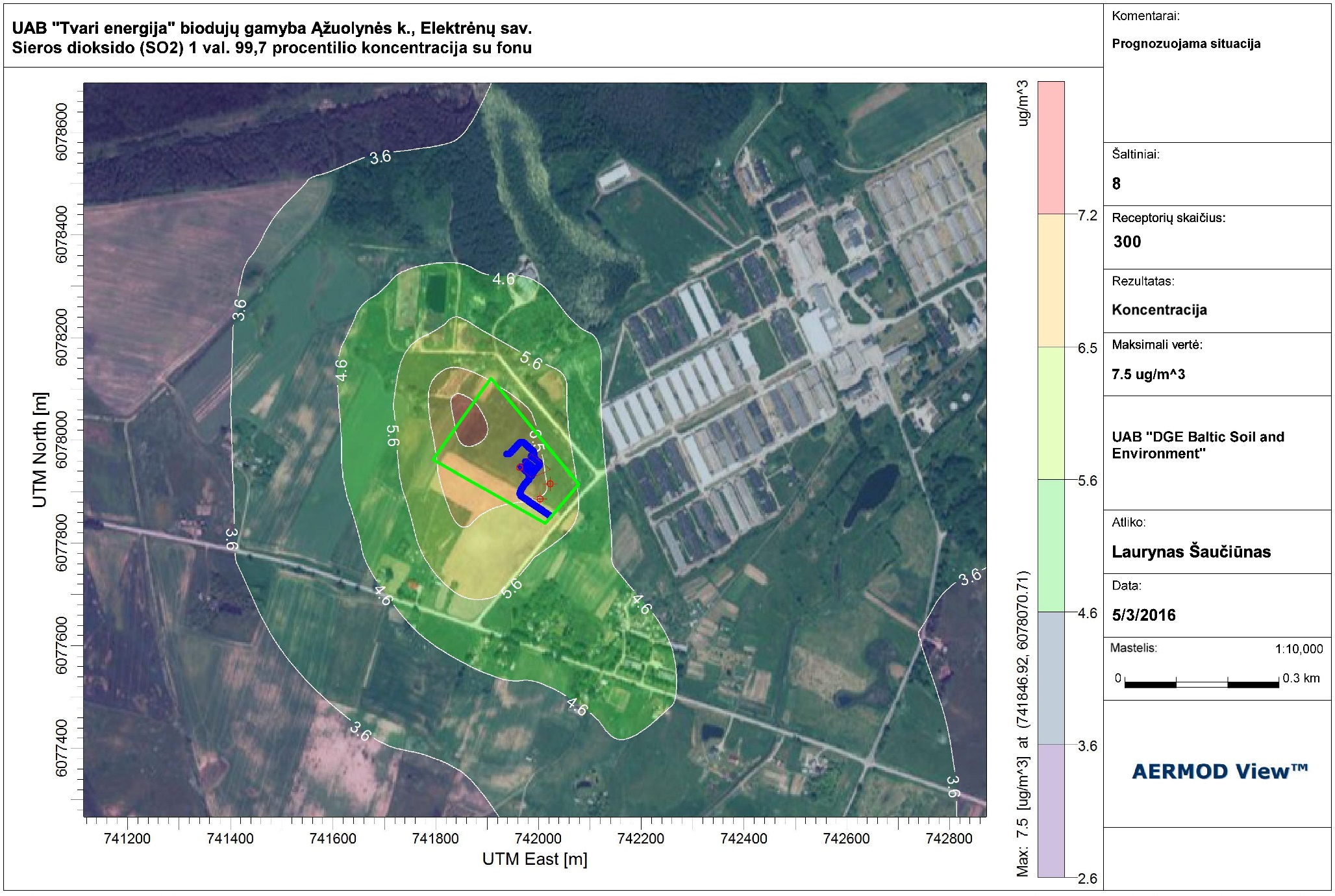 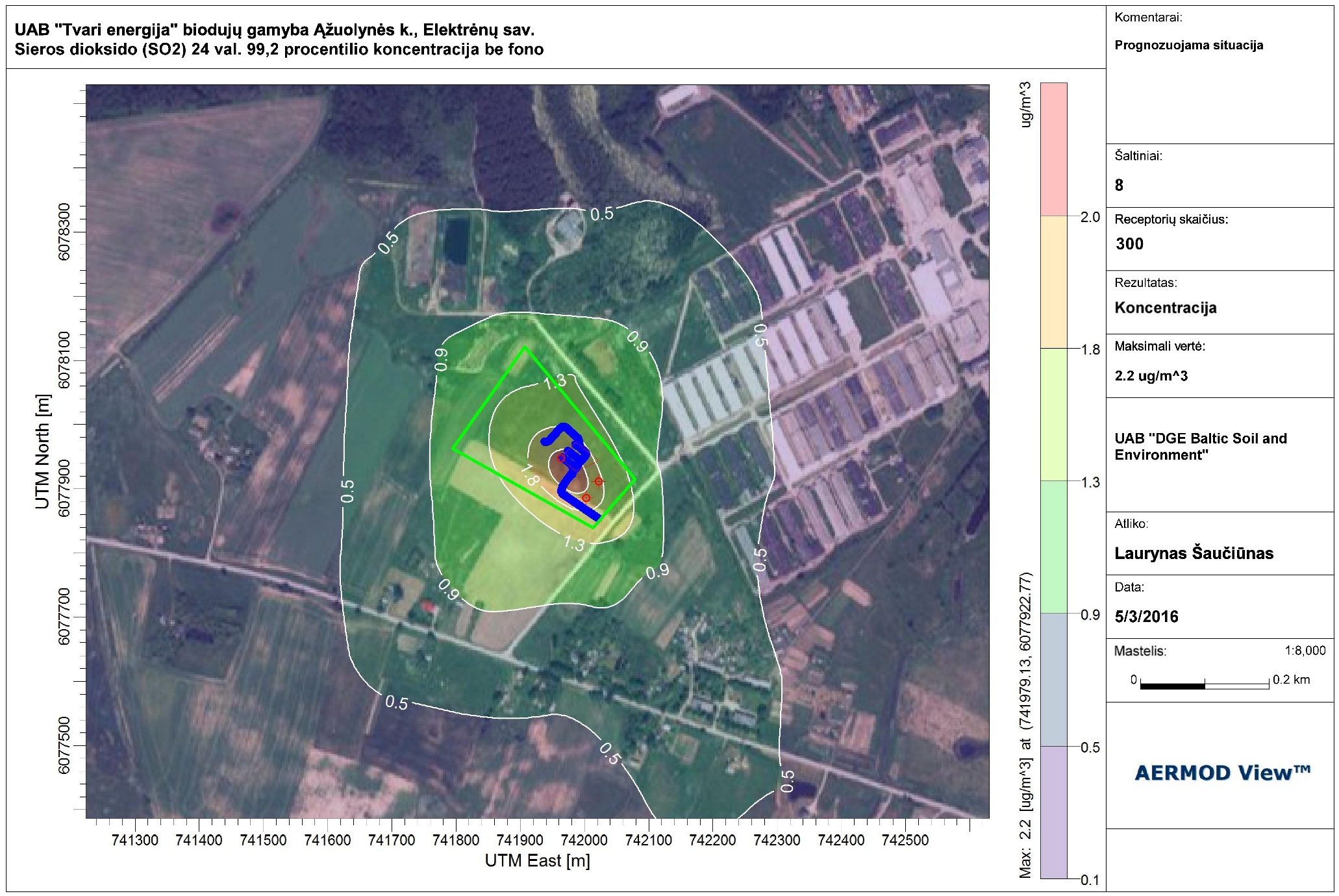 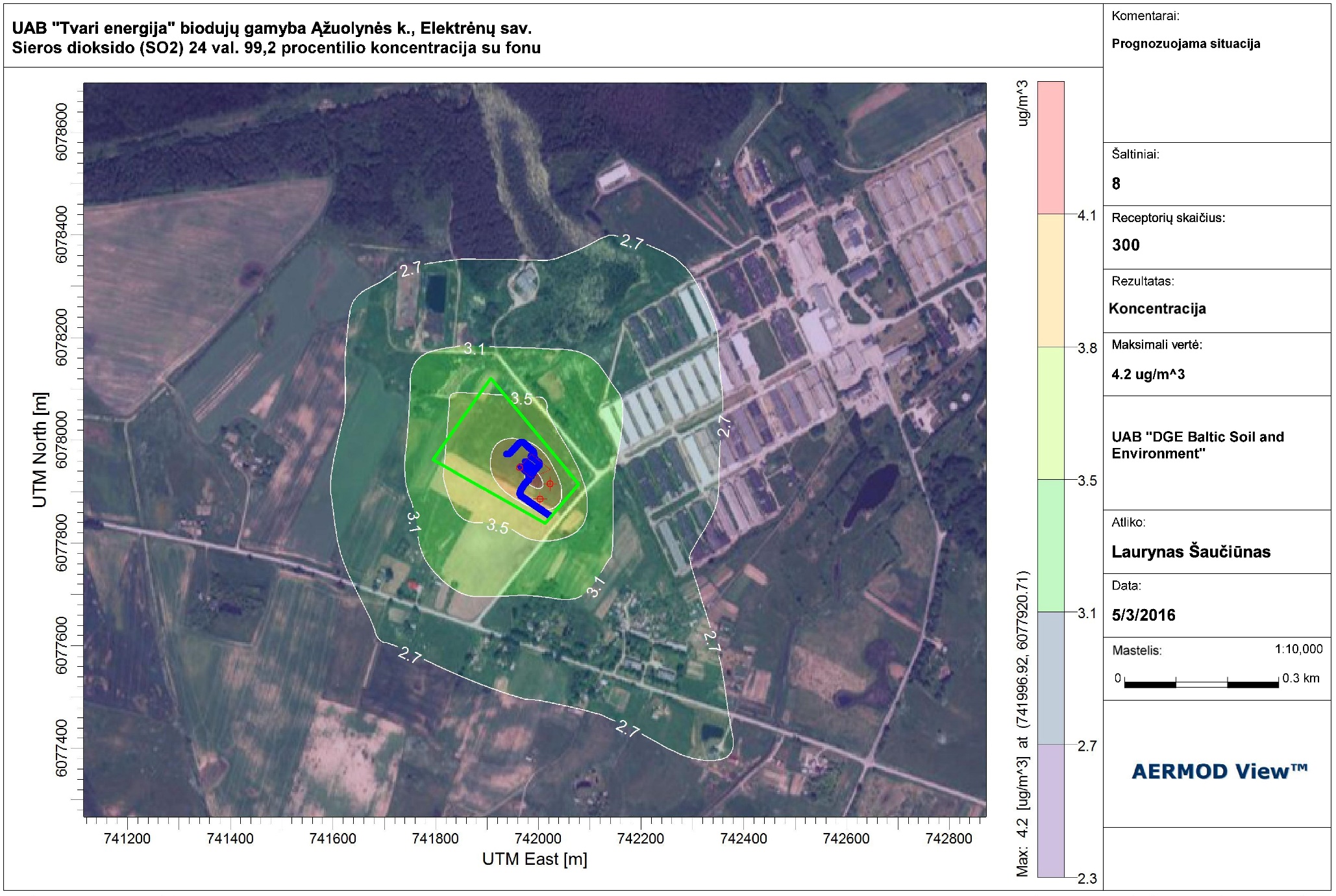 PRIEDAS 2. Aplinkos teršalų foninės koncentracijos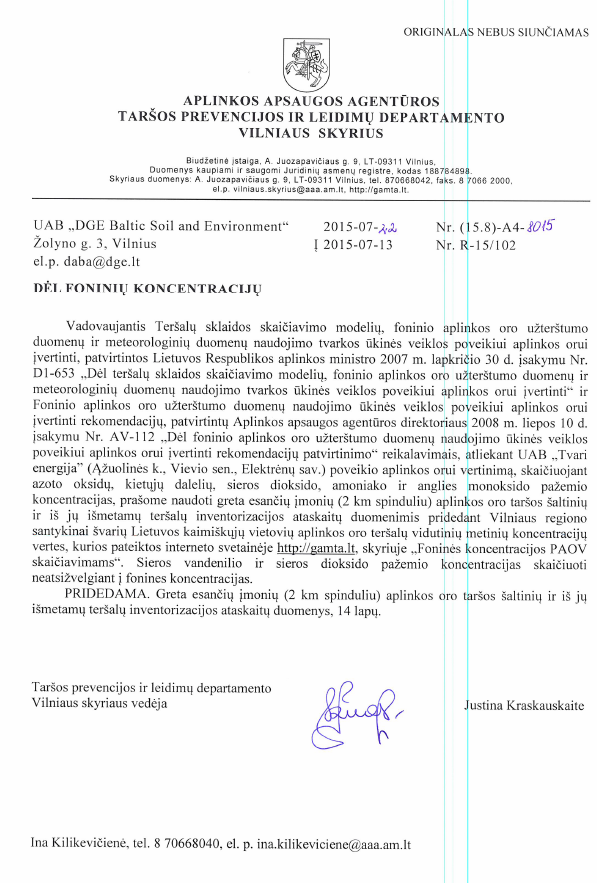 Greta esančių įmonių (2 km spinduliu) aplinkos oro taršos šaltinių ir iš jų išmetamų teršalų inventorizacijos ataskaitų duomenysAB „ Vievio paukštynas“ Ausieniškių k., Vievio sen., Elektrėnų sav.lentelė. STACIONARIŲJŲ TARŠOS ŠALTINIŲ FIZINIAI DUOMENYSlentelė. TARŠA Į APLINKOS ORĄ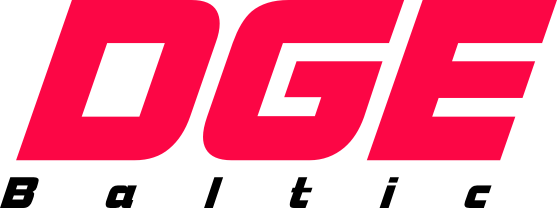 UAB „DGE Baltic Soil and Environment“Žolyno g. 3, LT- 10208 Vilnius Tel.: 8 5 2644304, fax.: 8 5 2153784 Į. k.: 300085690, PVM k.: LT100002760910www.dge.lt, el. p.: info@dge-baltic.lt2 Lygio išmetimo koeficientai2 Lygio išmetimo koeficientai2 Lygio išmetimo koeficientai2 Lygio išmetimo koeficientai2 Lygio išmetimo koeficientai2 Lygio išmetimo koeficientaiKodasPavadinimasPavadinimasPavadinimasPavadinimasŠaltinio kategorija1.A.4.a.i1.A.4.b.i1.A.4.c.iKomercinis/institucinis sektorius : stacionarūs šaltiniaiBuitiniai įrenginiaiStacionarūsKomercinis/institucinis sektorius : stacionarūs šaltiniaiBuitiniai įrenginiaiStacionarūsKomercinis/institucinis sektorius : stacionarūs šaltiniaiBuitiniai įrenginiaiStacionarūsKomercinis/institucinis sektorius : stacionarūs šaltiniaiBuitiniai įrenginiaiStacionarūsKurasGamtinės dujosGamtinės dujosGamtinės dujosGamtinės dujosGamtinės dujosTechnologijos/metodikosStacionarūs stūmokliniai varikliaiStacionarūs stūmokliniai varikliaiStacionarūs stūmokliniai varikliaiStacionarūs stūmokliniai varikliaiStacionarūs stūmokliniai varikliaiNevertintiNH3 (amoniakas), PCB (polichlorinti bifenilai), HCB (halogeninti bifenilai)NH3 (amoniakas), PCB (polichlorinti bifenilai), HCB (halogeninti bifenilai)NH3 (amoniakas), PCB (polichlorinti bifenilai), HCB (halogeninti bifenilai)NH3 (amoniakas), PCB (polichlorinti bifenilai), HCB (halogeninti bifenilai)NH3 (amoniakas), PCB (polichlorinti bifenilai), HCB (halogeninti bifenilai)TeršalasReikšmėVienetai95% patikimumo intervalas95% patikimumo intervalasNuorodosTeršalasReikšmėVienetainuoikiNuorodosAzoto oksidai NOx135g/GJ81189Nielsen et al. (2010)Anglies monoksidas CO56g/GJ3478Nielsen et al. (2010)LOJ89g/GJ53125Nielsen et al. (2010)Sieros dioksidas SO20,5g/GJ0,051BUWALL (2001)Kogeneracinio įrenginio ir kuro parametraiKogeneracinio įrenginio ir kuro parametraiKogeneracinio įrenginio ir kuro parametraiTaršos šaltinis Nr. 001Kuro rūšisKuro rūšisKuro rūšisBiodujosAgregato tipasAgregato tipasAgregato tipas1Agregatų skaičius SAgregatų skaičius SAgregatų skaičius S1Agregatų vidutinis amžius RAgregatų vidutinis amžius RAgregatų vidutinis amžius R1Šiluminė kuro vertė Qri, MJ/m3Šiluminė kuro vertė Qri, MJ/m3Šiluminė kuro vertė Qri, MJ/m320,74Sunaudotas degalų kiekis Q, mln. Nm3/metusSunaudotas degalų kiekis Q, mln. Nm3/metusSunaudotas degalų kiekis Q, mln. Nm3/metus4,10Metinis darbo laikas, val.Metinis darbo laikas, val.Metinis darbo laikas, val.8760Metinis pagaminamos energijos kiekis, GJMetinis pagaminamos energijos kiekis, GJMetinis pagaminamos energijos kiekis, GJ85 034Momentinis kogeneraciniame įrenginyje generuojamos energijos kiekis, GJ/sMomentinis kogeneraciniame įrenginyje generuojamos energijos kiekis, GJ/sMomentinis kogeneraciniame įrenginyje generuojamos energijos kiekis, GJ/s0,003Taršos šaltinio parametraiTaršos šaltinio parametraiTaršos šaltinio parametraiIšmetamų dūmų tūrio debitas Vd, m3/sIšmetamų dūmų tūrio debitas Vd, m3/sIšmetamų dūmų tūrio debitas Vd, m3/s0,738Teršalų išmetimo vamzdžio skerspjūvio plotas S, m2Teršalų išmetimo vamzdžio skerspjūvio plotas S, m2Teršalų išmetimo vamzdžio skerspjūvio plotas S, m20,0707Išmetamų dūmų greitis Wd, m/sIšmetamų dūmų greitis Wd, m/sIšmetamų dūmų greitis Wd, m/s12,992Taršos skaičiavimo rezultataiTaršos skaičiavimo rezultataiTaršos skaičiavimo rezultataiIšmetamas anglies monoksido kiekis CO, t/mIšmetamas anglies monoksido kiekis CO, t/mIšmetamas anglies monoksido kiekis CO, t/m4,762Išmetamas anglies monoksido kiekis CO,*Išmetamas anglies monoksido kiekis CO,*g/s0,738Išmetamas anglies monoksido kiekis CO,*Išmetamas anglies monoksido kiekis CO,*mg/m31000Išmetamas azoto oksidų kiekis NOx, t/mIšmetamas azoto oksidų kiekis NOx, t/mIšmetamas azoto oksidų kiekis NOx, t/m11,480Išmetamas azoto oksidų kiekis NOx,*g/sg/s0,369Išmetamas azoto oksidų kiekis NOx,*mg/m3mg/m3500Išmetamas sieros dioksido kiekis SO2, t/mIšmetamas sieros dioksido kiekis SO2, t/mIšmetamas sieros dioksido kiekis SO2, t/m0,043Išmetamas sieros dioksido kiekis SO2, g/sIšmetamas sieros dioksido kiekis SO2, g/sIšmetamas sieros dioksido kiekis SO2, g/s0,0015Išmetamas lakiųjų organinių junginių kiekis LOJ, t/mIšmetamas lakiųjų organinių junginių kiekis LOJ, t/mIšmetamas lakiųjų organinių junginių kiekis LOJ, t/m7,568Išmetamas lakiųjų organinių junginių kiekis LOJ, g/sIšmetamas lakiųjų organinių junginių kiekis LOJ, g/sIšmetamas lakiųjų organinių junginių kiekis LOJ, g/s0,267Kuro parametraiKuro parametraiKuro rūšisBiodujosŠiluminė kuro vertė Qri, MJ/m320,74Biodujų tankis, kg/m31,27Kuro sunaudojimas Bs, g/s 192,97Kuro sunaudojimas Bh, nm3/h547Eksperimentiniu būdu nustatytos koeficientų reikšmėsEksperimentiniu būdu nustatytos koeficientų reikšmėskNOx0,003kCO0,02Sieros vandenilio kiekis kure, %0,015Skaičiavimų rezultataiSkaičiavimų rezultataiIšmetamas anglies monoksido kiekis PCO, g/s3,859Išmetamas azoto oksidų kiekis PNOx, g/s0,579Išmetamas sieros dioksido kiekis PSO2, g/s0,054Teršalų išmetimo vamzdžio skerspjūvio plotas S, m20,126Išmetamų dūmų temperatūra, C850Taršos šaltiniaiTaršos šaltiniaiTaršos šaltiniaiTaršos šaltiniaiIšmetamųjų dujų rodikliai pavyzdžio paėmimo (matavimo) vietojeIšmetamųjų dujų rodikliai pavyzdžio paėmimo (matavimo) vietojeIšmetamųjų dujų rodikliai pavyzdžio paėmimo (matavimo) vietojeTeršalų išmetimo (stacionariųjų taršos šaltinių veikimo) trukmė, val./min.Nr.koordinatėsaukštis, mišėjimo angos matmenys, msrauto greitis,m/stemperatūra, º Ctūrio debitas,Nm3/sTeršalų išmetimo (stacionariųjų taršos šaltinių veikimo) trukmė, val./min.12345678001X: 6072866 Y: 54916410,00,26912,992180,00,7388760002X: 6072930Y: 5490866,5140,811,6048507,37953*Cecho ar kt. pavadinimas arba Nr.Taršos šaltiniaiTeršalaiTeršalaiNumatoma (prašoma leisti) taršaNumatoma (prašoma leisti) taršaNumatoma (prašoma leisti) taršaCecho ar kt. pavadinimas arba Nr.Nr.pavadinimaskodasVienkartinis dydisVienkartinis dydismetinė, t/m.Cecho ar kt. pavadinimas arba Nr.Nr.pavadinimaskodasvnt.maks.metinė, t/m.1234567Kogeneracinis įrenginys001Anglies monoksidas (A)177g/s0,7384,762Kogeneracinis įrenginys001Azoto oksidai (A)250g/s0,36911,480Kogeneracinis įrenginys001Sieros dioksidas (A)1753g/s0,00150,043Kogeneracinis įrenginys001LOJ308g/s0,2677,568Avarinis fakelas002Anglies monoksidas -g/s3,8590,736**Avarinis fakelas002Azoto oksidas -g/s0,5790,110**Avarinis fakelas002Sieros dioksidas -g/s0,0540,010**Teršalo pavadinimasRibinė vertė (RV), nustatyta žmonių sveikatos apsaugaiRibinė vertė (RV), nustatyta žmonių sveikatos apsaugaiRibinė vertė (RV), nustatyta žmonių sveikatos apsaugaiRibinė vertė (RV), nustatyta žmonių sveikatos apsaugaiTeršalo pavadinimas1 valandos8 val. vidurkis24 valandųMetinėAnglies monoksidas (CO)-10 mg/m3--Azoto dioksidas (NO2)200 µg/m3––40 µg/m3Sieros dioksidas (SO2)350 µg/m3–125 µg/m3–Teršalas, taikomas vidurkinimo laikotarpis, skaičiuojamas procentilisMaks. koncentracija be fonoMaks. koncentracija be fonoMaks. koncentracija su fonuMaks. koncentracija su fonuTeršalas, taikomas vidurkinimo laikotarpis, skaičiuojamas procentilisµg/m3RV dalis, %µg/m3RV dalis, %Anglies monoksidas 8 val. 111,01,1312,03,1Azoto dioksidas 1 val. 99,8 procentilio48,024,0102,051,0Azoto dioksidas vidutinė metinė6,917,325,062,5Sieros dioksidas 1 val. 99,7 procentilio5,61,67,52,1Sieros dioksidas 24 val. 99,2 procentilio2,21,84,23,4Taršos šaltiniaiTaršos šaltiniaiTaršos šaltiniaiTaršos šaltiniaiTaršos šaltiniaiIšmetamųjų dujų rodikliaipavyzdžio paėmimo (matavimo) vietojeIšmetamųjų dujų rodikliaipavyzdžio paėmimo (matavimo) vietojeIšmetamųjų dujų rodikliaipavyzdžio paėmimo (matavimo) vietojeIšmetamųjų dujų rodikliaipavyzdžio paėmimo (matavimo) vietojeIšmetamųjų dujų rodikliaipavyzdžio paėmimo (matavimo) vietojepavadinimasNr.koordinatėsaukštis,mišmetimo angos matmenys, msrauto greitis,m/ssrauto greitis,m/stemperatūra,º Ctemperatūra,º Ctūrio debitas,Nm3/steršalų išmetimo trukmė, val./m12345667789Šilumos generatorius,,Termogen HTV-200“001 X – 6073369Y – 5497556,00,33,683,6872,672,60,268760Vandens šildymo katilas „Buderus“105 X – 6073371Y – 5497514,50,25,735,7368,268,20,184300Vandens šildymo katilas „MK-1 (ARCA)“025 X – 6073345Y – 5496925,00,252,852,8564,564,50,148760Vandens šildymo katilas „SEVEN-7“106 X – 6073364Y – 5497374,50,24,464,4671,371,30,144300Vandens šildymo katilas „MK-120“003 X – 6073312Y – 5497796,00,60,570,5766,466,40,164300Vandens šildymo katilas „MK-100“Katilas „E 1,0-0,9-700“002 X – 6073253Y – 54911418,00,36,236,2362,762,70,448760Vandens šildymo katilas „MK-100“004 X – 6073332Y – 5496495,00,255,715,7172,872,80,284300Šilumos generatorius „Babyser-85“026 X – 6073312Y – 5496424,00,255,305,3066,366,30,264300Šilumos generatorius „Babyser-85“107 X – 6073301Y – 5496474,00,255,305,3071,471,40,264300Du šildytuvai „M-11“021 X – 6073158Y – 5508284,00,352,392,3964,764,70,234300Vandens šildymo katilas „MK-120“005 X – 6073088Y – 5497708,00,33,543,5464,164,10,254300Šilumos generatorius „Babyser-85“027 X – 6073125Y – 5497376,00,254,284,2865,465,40,214300Vandens šildymo katilas „MK-120 (ARCA)“007 X – 6073401Y – 5496378,00,33,963,9662,262,20,284300Vandens šildymo katilas „MK-120 (ARCA)“008 X – 6073127Y – 5498778,00,34,254,2563,763,70,304300Du vandens šildymo katilai „MK-120 (ARCA)“024 X – 6073458Y – 5493066,00,2510,3910,3961,861,80,518760Džiovykla „M-819“012 X – 6073161Y – 5500006,00,2513,0413,0460,760,70,644300Vandens šildymo katilas „MK-120 (ARCA)“018 X – 6073183Y – 5496985,00,213,3813,3861,261,20,424300Vandens šildymo katilas „MK-170 (ARCA)“029 X – 6073174Y – 5497025,00,259,389,3861,761,70,464300Katilas „UTK 106“035 X – 6073127Y – 5496935,00,1520,9520,9555,455,40,374300Katilas „UTK 106“036 X – 6073135Y – 5496895,00,1520,9520,9555,455,40,374300Katilas „UTK 106“037 X – 6073143Y – 5496855,00,1520,9520,9555,455,40,374300Katilas „UTK 106“038 X – 6073155Y – 5496795,00,1520,9520,9555,455,40,374300Katilas „UTK 106“039 X – 6073162Y – 5496705,00,1520,9520,9555,455,40,374300Vandens šildymo katilas „MK-120 (ARCA)“019 X – 6073201Y – 5497256,00,257,757,7566,266,20,384300Vandens šildymo katilas „MK-100 (ARCA)“031 X – 6073240Y – 5497136,00,256,736,7362,362,30,334300Šilumos generatorius „Babyser-85“022 X – 6073156Y – 5495396,00,254,284,2865,265,20,214300Vandens šildymo katilas „MK-100 (ARCA)“023 X – 6073156Y – 5500196,00,256,936,9366,166,10,344300Šilumos generatorius „Babyser-30 E“028 X – 6073374Y – 5496295,00,253,673,6761,461,40,184300Dažymo kabina017 X – 6073369Y – 54962110,00,55,715,7120,320,31,121800Malimo sistema034 X – 6073180Y – 5500138,00,37,57,518,418,40,532016Požeminė talpa 601 X – 6072987Y – 54990110,00,55,05,012,012,00,988760Paukštidė Nr. P-127700 vietų040X – 6073041Y – 5497075,57×0,87×1,27×0,87×1,259,5859,5822,050,618760Paukštidė Nr. P-221000 vietų042X – 6073036Y – 5496775,56×0,84×1,26×0,84×1,259,5859,5822,032,748760Paukštidė Nr. P-321000 vietų044X – 6073020Y – 5496535,56×0,84×1,26×0,84×1,259,5859,5822,032,748760Paukštidė Nr. P-421000 vietų046X – 6073012Y – 5496245,56×0,84×1,26×0,84×1,259,5859,5822,032,748760Paukštidė Nr. P-521000 vietų048X – 6072989Y – 5495825,56×0,84×1,26×0,84×1,259,5859,5822,032,748760Paukštidė Nr. P-627700 vietų050X – 6072978Y – 5495565,55×0,87×1,25×0,87×1,251,9651,9622,046,778760Paukštidė Nr. P-827700 vietų052X – 6072962Y – 5495315,55×0,87×1,25×0,87×1,251,9651,9622,046,778760Paukštidė Nr. P-1027700 vietų054X – 6072952Y – 5495045,57×0,87×1,27×0,87×1,259,5959,5922,050,608760Paukštidė Nr. P-1227700 vietų056X – 6072935Y – 5494815,57×0,87×1,27×0,87×1,259,5959,5922,050,608760Paukštidė Nr. P-1427700 vietų058X – 6072925Y – 5494515,57×0,87×1,27×0,87×1,259,5959,5922,050,608760Paukštidė Nr. P-2330240 vietų060X – 6073102Y – 5495245,511×0,84×1,211×0,84×1,260,7360,7322,042,328760Paukštidė Nr. P-2547040 vietų062X – 6073092Y – 5494975,513×0,87×1,213×0,87×1,282,5182,5122,062,098760Paukštidė Nr. P-2653760 vietų064X – 6073204Y – 5494725,513×0,87×1,213×0,87×1,282,5182,5122,062,098760Paukštidė Nr. P-2747040 vietų066X – 6073072Y – 5494755,513×0,87×1,213×0,87×1,282,5182,5122,062,098760Paukštidė Nr. P-2852416 vietų068X – 6073187Y – 5494485,513×0,88×1,213×0,88×1,287,2087,2022,067,408760Paukštidė Nr. P-2947040 vietų070X – 6073063Y – 5494485,513×0,87×1,213×0,87×1,282,5182,5122,062,098760Paukštidė Nr. P-3147040 vietų072X – 6073046Y – 5494245,513×0,87×1,213×0,87×1,282,5182,5122,062,098760Paukštidė Nr. P-3347040 vietų074X – 6073035Y – 5493985,513×0,87×1,213×0,87×1,282,5182,5122,062,098760Paukštidė Nr. P-3547040 vietų076X – 6073018Y – 5493635,513×0,87×1,213×0,87×1,282,5182,5122,062,098760Paukštidė Nr. P-3647040 vietų078X – 6073007Y – 5493365,513×0,87×1,213×0,87×1,282,5182,5122,062,098760Paukštidė Nr. P-3747040 vietų080X – 6072992Y – 5493125,513×0,87×1,213×0,87×1,282,5182,5122,062,098760Paukštidė Nr. P-3847040 vietų082X – 6072978Y – 5492865,513×0,87×1,213×0,87×1,282,5182,5122,062,098760Paukštidė Nr. P-399045 vietų084X – 6073387Y – 5498345,56×0,84×1,26×0,84×1,241,6841,6822,032,748760Paukštidė Nr. P-4030800 vietų086X – 6073283Y – 5498873,012×0,712×0,7129,76129,7622,049,928760Paukštidė Nr. P-4225200 vietų087X – 6073295Y – 5499133,012×0,712×0,7129,76129,7622,049,928760Paukštidė Nr. P-4353440 vietų088X – 6073398Y – 5498615,510×0,84×1,210×0,84×1,256,9256,9222,040,408760Paukštidė Nr. P-4430800 vietų090X – 6073308Y – 5499383,012×0,712×0,7129,76129,7622,049,928760Paukštidė Nr. P-4533400 vietų091X – 6073333Y – 5499793,012×0,712×0,7129,76129,7622,049,928760Paukštidė Nr. P-4630000 vietų092X – 6073414Y – 5498845,510×0,84×1,210×0,84×1,256,9256,9222,040,408760Paukštidė Nr. P-4853500 vietų094X – 6073348Y – 5500145,510×0,84×1,210×0,84×1,256,9256,9222,040,408760Paukštidė Nr. P-498850 vietų096X – 6073495Y – 5500635,56×0,84×1,26×0,84×1,241,6841,6822,032,748760Paukštidė Nr. P-508850 vietų098X – 6073398Y – 5501118,08×0,78×0,786,5086,5022,033,288760Paukštidė Nr. P-5136000 vietų099X – 6073527Y – 5501283,012×0,712×0,7129,76129,7622,049,928760Paukštidė Nr. P-528850 vietų100X – 6073419Y – 5501423,012×0,712×0,7129,76129,7622,049,928760Paukštidė Nr. P-5460160 vietų101X – 6073429Y – 5501773,010×1,210×1,293,9993,9922,0106,258760Paukštidė Nr. P-5630000 vietų102X – 6073446Y – 5502093,012×0,712×0,7129,76129,7622,049,928760Paukštidė Nr. P-5730000 vietų103X – 6073566Y – 5501913,012×0,712×0,7129,76129,7622,049,928760Paukštidė Nr. P-5838100 vietų104X – 6073468Y – 5502413,012×0,712×0,7129,76129,7622,049,928760Mėšlo saugojimas602X – 6073208Y – 5489032,547×12047×1205,05,012,00,988760Veiklos rūšies kodasCecho ar kt. pavadinimas arba Nr.Taršos šaltiniaiTaršos šaltiniaiTeršalaiTeršalaiTaršaTaršaTaršaTaršaTaršaVeiklos rūšies kodasCecho ar kt. pavadinimas arba Nr.pavadinimasNr.pavadinimaskodasvienkartinis dydisvienkartinis dydisvienkartinis dydisvienkartinis dydismetinėt/metusVeiklos rūšies kodasCecho ar kt. pavadinimas arba Nr.pavadinimasNr.pavadinimaskodasvnt.vidut.maks.maks.metinėt/metus123456789910020302Kiaušinių miltelių cechasKiaušinių produktų perdirbimo cechasUtilizacijos cechasŠilumos generatorius,,Termogen HTV-200“001 Anglies monoksidas (A)Azoto oksidai (A)177250mg/Nm3mg/Nm33,67109,06,0112,06,0112,00,2490,080020302Kiaušinių miltelių cechasKiaušinių produktų perdirbimo cechasUtilizacijos cechasVandens šildymo katilas „Buderus“105Anglies monoksidas (A)Azoto oksidai (A)177250mg/Nm3mg/Nm34,33118,05,0124,05,0124,00,1820,058020302Kiaušinių miltelių cechasKiaušinių produktų perdirbimo cechasUtilizacijos cechasVandens šildymo katilas „MK-1 (ARCA)“025Anglies monoksidas (A)Azoto oksidai (A)177250mg/Nm3mg/Nm37,2144,39,0148,09,0148,00,2480,059020302Kiaušinių miltelių cechasKiaušinių produktų perdirbimo cechasUtilizacijos cechasVandens šildymo katilas „SEVEN-7“106Anglies monoksidas (A)Azoto oksidai (A)177250mg/Nm3mg/Nm36,3148,38,0152,08,0152,00,1070,034020302Kiaušinių miltelių cechasKiaušinių produktų perdirbimo cechasUtilizacijos cechasVandens šildymo katilas „MK-120“003Anglies monoksidas (A)Azoto oksidai (A)177250mg/Nm3mg/Nm33,8122,35,0126,05,0126,00,0840,024020302Kiaušinių miltelių cechasKiaušinių produktų perdirbimo cechasUtilizacijos cechasVandens šildymo katilas „MK-100“Katilas „E 1,0-0,9-700“002Anglies monoksidas (A)Azoto oksidai (A)177250mg/Nm3mg/Nm3338,0221,0352,0226,0352,0226,00,0170,007020302GaražasVandens šildymo katilas „MK-100“004Anglies monoksidas (A)Azoto oksidai (A)177250mg/Nm3mg/Nm337,0112,042,0116,042,0116,00,3370,094020302GaražasŠilumos generatorius „Babyser-85“026Anglies monoksidas (A)Azoto oksidai (A)177250mg/Nm3mg/Nm37,0120,09,0124,09,0124,00,1050,034020302GaražasŠilumos generatorius „Babyser-85“107Anglies monoksidas (A)Azoto oksidai (A)177250mg/Nm3mg/Nm38,0116,010,0118,010,0118,00,1050,034020302Nuotekų valymo įrenginiaiDu šildytuvai „M-11“021Anglies monoksidas (A)Azoto oksidai (A)177250mg/Nm3mg/Nm33,072,06,081,06,081,00,0420,013020302Kiaušinių sandėlisVandens šildymo katilas „MK-120“005Anglies monoksidas (A)Azoto oksidai (A)177250mg/Nm3mg/Nm318,068,020,074,020,074,00,1260,035020302Kiaušinių sandėlisŠilumos generatorius „Babyser-85“027Anglies monoksidas (A)Azoto oksidai (A)177250mg/Nm3mg/Nm332,0114,038,0119,038,0119,00,1680,047020302Mechaninės dirbtuvėsVandens šildymo katilas „MK-120 (ARCA)“007Anglies monoksidas (A)Azoto oksidai (A)177250mg/Nm3mg/Nm326,018,032,021,032,021,00,1520,042020302Administracijos patalposVandens šildymo katilas „MK-120 (ARCA)“008Anglies monoksidas (A)Azoto oksidai (A)177250mg/Nm3mg/Nm331,024,037,029,037,029,00,1520,042020302Naujas inkubatoriusDu vandens šildymo katilai „MK-120 (ARCA)“024Anglies monoksidas (A)Azoto oksidai (A)177250mg/Nm3mg/Nm36,072,011,078,011,078,00,6320,227020302Grūdų džiovyklaDžiovykla „M-819“012Anglies monoksidas (A)Azoto oksidai (A)177250mg/Nm3mg/Nm38,064,012,067,012,067,00,5190,207020302Skerdimo cechasVandens šildymo katilas „MK-120 (ARCA)“018Anglies monoksidas (A)Azoto oksidai (A)177250mg/Nm3mg/Nm38,092,017,0104,017,0104,00,2950,082020302Skerdimo cechasVandens šildymo katilas „MK-170 (ARCA)“029Anglies monoksidas (A)Azoto oksidai (A)177250mg/Nm3mg/Nm311,087,019,094,019,094,00,3690,103020302Skerdimo cechasKatilas „UTK 106“035Anglies monoksidas (A)Azoto oksidai (A)177250mg/Nm3mg/Nm314,0106,021,0110,021,0110,00,04220,0152020302Skerdimo cechasKatilas „UTK 106“036Anglies monoksidas (A)Azoto oksidai (A)177250mg/Nm3mg/Nm314,0106,021,0110,021,0110,00,04220,0152020302Skerdimo cechasKatilas „UTK 106“037Anglies monoksidas (A)Azoto oksidai (A)177250mg/Nm3mg/Nm314,0106,021,0110,021,0110,00,04220,0152020302Skerdimo cechasKatilas „UTK 106“038Anglies monoksidas (A)Azoto oksidai (A)177250mg/Nm3mg/Nm314,0106,021,0110,021,0110,00,04220,0152020302Skerdimo cechasKatilas „UTK 106“039Anglies monoksidas (A)Azoto oksidai (A)177250mg/Nm3mg/Nm314,0106,021,0110,021,0110,00,04220,0152020302Paukštienos cechasVandens šildymo katilas „MK-120 (ARCA)“019Anglies monoksidas (A)Azoto oksidai (A)177250mg/Nm3mg/Nm35,054,05,054,011,057,00,2950,082020302Paukštienos cechasVandens šildymo katilas „MK-100 (ARCA)“031Anglies monoksidas (A)Azoto oksidai (A)177250mg/Nm3mg/Nm36,058,06,058,013,063,00,2530,071020302Naujas kiaušinių sandėlisŠilumos generatorius „Babyser-85“022Anglies monoksidas (A)Azoto oksidai (A)177250mg/Nm3mg/Nm332,0114,032,0114,038,0119,00,1680,047020302Pašarų cechasVandens šildymo katilas „MK-100 (ARCA)“023Anglies monoksidas (A)Azoto oksidai (A)177250mg/Nm3mg/Nm38,052,08,052,014,057,00,1020,029020302Dažymo barasŠilumos generatorius „Babyser-30 E“028Anglies monoksidas (A)Azoto oksidai (A)177250mg/Nm3mg/Nm347,098,047,098,054,0103,00,0590,016060104Dažymo barasDažymo kabina017Kietosios dalelės (C)4281g/s0,008180,008180,009630,0531202Grūdų malimasMalimo sistema034Kietosios dalelės (C)4281g/s0,000580,000580,000850,004Veiklos rūšies kodasCecho ar kt. pavadinimas arba Nr.Taršos šaltiniaiTaršos šaltiniaiTeršalaiTeršalaiTaršaTaršaTaršaTaršaTaršaTaršaVeiklos rūšies kodasCecho ar kt. pavadinimas arba Nr.pavadinimasNr.pavadinimaskodasvienkartinis dydisvienkartinis dydisvienkartinis dydisvienkartinis dydisvienkartinis dydismetinėt/metusVeiklos rūšies kodasCecho ar kt. pavadinimas arba Nr.pavadinimasNr.pavadinimaskodasvnt.vnt.vidut.vidut.maks.metinėt/metus12345677889101004Paukštidė Nr. P-127700 vietų7 stoginiai ventiliatoriai7 galiniai ventiliatoriai040AmoniakasKietosios dalelės (C)13442811344281g/sg/s0,166890,073780,166890,073780,166890,073785,2632,3271004Paukštidė Nr. P-127700 vietų7 stoginiai ventiliatoriai7 galiniai ventiliatoriai040Anglies monoksidas (B)Azoto oksidai (B)5917587259175872g/sg/s0,008960,002500,008960,002500,008960,002500,1290,0361004Paukštidė Nr. P-221000 vietų6 stoginiai ventiliatoriai4 galiniai ventiliatoriai042AmoniakasKietosios dalelės (C)13442811344281g/sg/s0,126520,055940,126520,055940,126520,055943,9901,7641004Paukštidė Nr. P-221000 vietų6 stoginiai ventiliatoriai4 galiniai ventiliatoriai042Anglies monoksidas (B)Azoto oksidai (B)5917587259175872g/sg/s0,008960,002500,008960,002500,008960,002500,1290,0361004Paukštidė Nr. P-321000 vietų6 stoginiai ventiliatoriai4 galiniai ventiliatoriai044AmoniakasKietosios dalelės (C)13442811344281g/sg/s0,126520,055940,126520,055940,126520,055943,9901,7641004Paukštidė Nr. P-321000 vietų6 stoginiai ventiliatoriai4 galiniai ventiliatoriai044Anglies monoksidas (B)Azoto oksidai (B)5917587259175872g/sg/s0,008960,002500,008960,002500,008960,002500,1290,0361004Paukštidė Nr. P-421000 vietų6 stoginiai ventiliatoriai4 galiniai ventiliatoriai046AmoniakasKietosios dalelės (C)13442811344281g/sg/s0,126520,055940,126520,055940,126520,055943,9901,7641004Paukštidė Nr. P-421000 vietų6 stoginiai ventiliatoriai4 galiniai ventiliatoriai046Anglies monoksidas (B)Azoto oksidai (B)5917587259175872g/sg/s0,008960,002500,008960,002500,008960,002500,1290,0361004Paukštidė Nr. P-521000 vietų6 stoginiai ventiliatoriai4 galiniai ventiliatoriai048AmoniakasKietosios dalelės (C)13442811344281g/sg/s0,126520,055940,126520,055940,126520,055943,9901,7641004Paukštidė Nr. P-521000 vietų6 stoginiai ventiliatoriai4 galiniai ventiliatoriai048Anglies monoksidas (B)Azoto oksidai (B)5917587259175872g/sg/s0,008960,002500,008960,002500,008960,002500,1290,0361004Paukštidė Nr. P-627700 vietų5 stoginiai ventiliatoriai7 galiniai ventiliatoriai050AmoniakasKietosios dalelės (C)13442811344281g/sg/s0,166890,073780,166890,073780,166890,073785,2632,3271004Paukštidė Nr. P-627700 vietų5 stoginiai ventiliatoriai7 galiniai ventiliatoriai050Anglies monoksidas (B)Azoto oksidai (B)5917587259175872g/sg/s0,008960,002500,008960,002500,008960,002500,1290,03623456789101004Paukštidė Nr. P-827700 vietų5 stoginiai ventiliatoriai7 galiniai ventiliatoriai052AmoniakasKietosios dalelės (C)1344281g/sg/s0,166890,073780,166890,073785,2632,3271004Paukštidė Nr. P-827700 vietų5 stoginiai ventiliatoriai7 galiniai ventiliatoriai052Anglies monoksidas (B)Azoto oksidai (B)59175872g/sg/s0,008960,002500,008960,002500,1290,0361004Paukštidė Nr. P-1027700 vietų7 stoginiai ventiliatoriai7 galiniai ventiliatoriai054AmoniakasKietosios dalelės (C)1344281g/sg/s0,166890,073780,166890,073785,2632,3271004Paukštidė Nr. P-1027700 vietų7 stoginiai ventiliatoriai7 galiniai ventiliatoriai054Anglies monoksidas (B)Azoto oksidai (B)59175872g/sg/s0,008960,002500,008960,002500,1290,0361004Paukštidė Nr. P-1227700 vietų7 stoginiai ventiliatoriai7 galiniai ventiliatoriai056AmoniakasKietosios dalelės (C)1344281g/sg/s0,166890,073780,166890,073785,2632,3271004Paukštidė Nr. P-1227700 vietų7 stoginiai ventiliatoriai7 galiniai ventiliatoriai056Anglies monoksidas (B)Azoto oksidai (B)59175872g/sg/s0,008960,002500,008960,002500,1290,0361004Paukštidė Nr. P-1427700 vietų7 stoginiai ventiliatoriai7 galiniai ventiliatoriai058AmoniakasKietosios dalelės (C)1344281g/sg/s0,166890,073780,166890,073785,2632,3271004Paukštidė Nr. P-1427700 vietų7 stoginiai ventiliatoriai7 galiniai ventiliatoriai058Anglies monoksidas (B)Azoto oksidai (B)59175872g/sg/s0,008960,002500,008960,002500,1290,0361004Paukštidė Nr. P-2330240 vietų11 stoginių ventiliatorių4 galiniai ventiliatoriai060AmoniakasKietosios dalelės (C)1344281g/sg/s0,182190,080550,182190,080555,7462,5401004Paukštidė Nr. P-2330240 vietų11 stoginių ventiliatorių4 galiniai ventiliatoriai060Anglies monoksidas (B)Azoto oksidai (B)59175872g/sg/s0,008960,002500,008960,002500,1290,0361004Paukštidė Nr. P-2547040 vietų13 stoginių ventiliatorių7 galiniai ventiliatoriai062AmoniakasKietosios dalelės (C)1344281g/sg/s0,283410,125300,283410,125308,9383,9511004Paukštidė Nr. P-2547040 vietų13 stoginių ventiliatorių7 galiniai ventiliatoriai062Anglies monoksidas (B)Azoto oksidai (B)59175872g/sg/s0,008960,002500,008960,002500,1290,0361004Paukštidė Nr. P-2653760 vietų13 stoginių ventiliatorių7 galiniai ventiliatoriai064AmoniakasKietosios dalelės (C)1344281g/sg/s0,323900,143200,323900,1432010,2144,5161004Paukštidė Nr. P-2653760 vietų13 stoginių ventiliatorių7 galiniai ventiliatoriai064Anglies monoksidas (B)Azoto oksidai (B)59175872g/sg/s0,008960,002500,008960,002500,1290,0361004Paukštidė Nr. P-2747040 vietų13 stoginių ventiliatorių7 galiniai ventiliatoriai066AmoniakasKietosios dalelės (C)1344281g/sg/s0,283410,125300,283410,125308,9383,9511004Paukštidė Nr. P-2747040 vietų13 stoginių ventiliatorių7 galiniai ventiliatoriai066Anglies monoksidas (B)Azoto oksidai (B)59175872g/sg/s0,008960,002500,008960,002500,1290,036123456789101004Paukštidė Nr. P-2852416 vietų13 stoginių ventiliatorių8 galiniai ventiliatoriai068AmoniakasKietosios dalelės (C)1344281g/sg/s0,315800,139620,315800,139629,9594,4031004Paukštidė Nr. P-2852416 vietų13 stoginių ventiliatorių8 galiniai ventiliatoriai068Anglies monoksidas (B)Azoto oksidai (B)59175872g/sg/s0,008960,002500,008960,002500,1290,0361004Paukštidė Nr. P-2947040 vietų13 stoginių ventiliatorių7 galiniai ventiliatoriai070AmoniakasKietosios dalelės (C)1344281g/sg/s0,283410,125300,283410,125308,9383,9511004Paukštidė Nr. P-2947040 vietų13 stoginių ventiliatorių7 galiniai ventiliatoriai070Anglies monoksidas (B)Azoto oksidai (B)59175872g/sg/s0,008960,002500,008960,002500,1290,0361004Paukštidė Nr. P-3147040 vietų13 stoginių ventiliatorių7 galiniai ventiliatoriai072AmoniakasKietosios dalelės (C)1344281g/sg/s0,283410,125300,283410,125308,9383,9511004Paukštidė Nr. P-3147040 vietų13 stoginių ventiliatorių7 galiniai ventiliatoriai072Anglies monoksidas (B)Azoto oksidai (B)59175872g/sg/s0,008960,002500,008960,002500,1290,0361004PaukštidėNr. P-3347040 vietų13 stoginių ventiliatorių7 galiniai ventiliatoriai074AmoniakasKietosios dalelės (C)1344281g/sg/s0,283410,125300,283410,125308,9383,9511004PaukštidėNr. P-3347040 vietų13 stoginių ventiliatorių7 galiniai ventiliatoriai074Anglies monoksidas (B)Azoto oksidai (B)59175872g/sg/s0,008960,002500,008960,002500,1290,0361004PaukštidėNr. P-3547040 vietų13 stoginių ventiliatorių7 galiniai ventiliatoriai076AmoniakasKietosios dalelės (C)1344281g/sg/s0,283410,125300,283410,125308,9383,9511004PaukštidėNr. P-3547040 vietų13 stoginių ventiliatorių7 galiniai ventiliatoriai076Anglies monoksidas (B)Azoto oksidai (B)59175872g/sg/s0,008960,002500,008960,002500,1290,0361004PaukštidėNr. P-3647040 vietų13 stoginių ventiliatorių7 galiniai ventiliatoriai078AmoniakasKietosios dalelės (C)1344281g/sg/s0,283410,125300,283410,125308,9383,9511004PaukštidėNr. P-3647040 vietų13 stoginių ventiliatorių7 galiniai ventiliatoriai078Anglies monoksidas (B)Azoto oksidai (B)59175872g/sg/s0,008960,002500,008960,002500,1290,0361004PaukštidėNr. P-3747040 vietų13 stoginių ventiliatorių7 galiniai ventiliatoriai080AmoniakasKietosios dalelės (C)1344281g/sg/s0,283410,125300,283410,125308,9383,9511004PaukštidėNr. P-3747040 vietų13 stoginių ventiliatorių7 galiniai ventiliatoriai080Anglies monoksidas (B)Azoto oksidai (B)59175872g/sg/s0,008960,002500,008960,002500,1290,036123456789101004Paukštidė Nr. P-3847040 vietų13 stoginių ventiliatorių7 galiniai ventiliatoriai082AmoniakasKietosios dalelės (C)1344281g/sg/s0,283410,125300,283410,125308,9383,9511004Paukštidė Nr. P-3847040 vietų13 stoginių ventiliatorių7 galiniai ventiliatoriai082Anglies monoksidas (B)Azoto oksidai (B)59175872g/sg/s0,008960,002500,008960,002500,1290,0361004Paukštidė Nr. P-399045 vietų6 stoginiai ventiliatoriai4 galiniai ventiliatoriai084AmoniakasKietosios dalelės (C)1344281g/sg/s0,054490,024090,054490,024091,7190,7601004Paukštidė Nr. P-399045 vietų6 stoginiai ventiliatoriai4 galiniai ventiliatoriai084Anglies monoksidas (B)Azoto oksidai (B)59175872g/sg/s0,008960,002500,008960,002500,1290,0361004Paukštidė Nr. P-4030800 vietų12 šoninių ventiliatorių086AmoniakasKietosios dalelės (C)1344281g/sg/s0,185570,082040,185570,082045,8522,5871004Paukštidė Nr. P-4030800 vietų12 šoninių ventiliatorių086Anglies monoksidas (B)Azoto oksidai (B)59175872g/sg/s0,008960,002500,008960,002500,1290,0361004PaukštidėNr. P-4225200 vietų12 šoninių ventiliatorių087AmoniakasKietosios dalelės (C)1344281g/sg/s0,151830,067120,151830,067124,7882,1171004PaukštidėNr. P-4225200 vietų12 šoninių ventiliatorių087Anglies monoksidas (B)Azoto oksidai (B)59175872g/sg/s0,008960,002500,008960,002500,1290,0361004PaukštidėNr. P-4353440 vietų10 stoginių ventiliatorių4 galiniai ventiliatoriai088AmoniakasKietosios dalelės (C)1344281g/sg/s0,321970,142340,321970,1423410,1544,4891004PaukštidėNr. P-4353440 vietų10 stoginių ventiliatorių4 galiniai ventiliatoriai088Anglies monoksidas (B)Azoto oksidai (B)59175872g/sg/s0,008960,002500,008960,002500,1290,0361004PaukštidėNr. P-4430800 vietų12 šoninių ventiliatorių090AmoniakasKietosios dalelės (C)1344281g/sg/s0,185570,082040,185570,082045,8522,5871004PaukštidėNr. P-4430800 vietų12 šoninių ventiliatorių090Anglies monoksidas (B)Azoto oksidai (B)59175872g/sg/s0,008960,002500,008960,002500,1290,0361004PaukštidėNr. P-4533400 vietų12 šoninių ventiliatorių091AmoniakasKietosios dalelės (C)1344281g/sg/s0,201230,088960,201230,088966,3462,8061004PaukštidėNr. P-4533400 vietų12 šoninių ventiliatorių091Anglies monoksidas (B)Azoto oksidai (B)59175872g/sg/s0,008960,002500,008960,002500,1290,036123456789101004Paukštidė Nr. P-4630000 vietų10 stoginių ventiliatorių4 galiniai ventiliatoriai092AmoniakasKietosios dalelės (C)1344281g/sg/s0,180750,079910,180750,079915,7002,5201004Paukštidė Nr. P-4630000 vietų10 stoginių ventiliatorių4 galiniai ventiliatoriai092Anglies monoksidas (B)Azoto oksidai (B)59175872g/sg/s0,008960,002500,008960,002500,1290,0361004Paukštidė Nr. P-4853500 vietų10 stoginių ventiliatorių4 galiniai ventiliatoriai094AmoniakasKietosios dalelės (C)1344281g/sg/s0,322330,142500,322330,1425010,1654,4941004Paukštidė Nr. P-4853500 vietų10 stoginių ventiliatorių4 galiniai ventiliatoriai094Anglies monoksidas (B)Azoto oksidai (B)59175872g/sg/s0,008960,002500,008960,002500,1290,0361004Paukštidė Nr. P-498850 vietų6 stoginiai ventiliatoriai4 galiniai ventiliatoriai096AmoniakasKietosios dalelės (C)1344281g/sg/s0,053320,023570,053320,023571,6820,7431004Paukštidė Nr. P-498850 vietų6 stoginiai ventiliatoriai4 galiniai ventiliatoriai096Anglies monoksidas (B)Azoto oksidai (B)59175872g/sg/s0,008960,002500,008960,002500,1290,0361004PaukštidėNr. P-508850 vietų8 šoniniai ventiliatoriai098AmoniakasKietosios dalelės (C)1344281g/sg/s0,053320,023570,053320,023571,6820,7431004PaukštidėNr. P-508850 vietų8 šoniniai ventiliatoriai098Anglies monoksidas (B)Azoto oksidai (B)59175872g/sg/s0,008960,002500,008960,002500,1290,0361004PaukštidėNr. P-5136000 vietų12 šoninių ventiliatorių099AmoniakasKietosios dalelės (C)1344281g/sg/s0,216890,095890,216890,095896,8403,0241004PaukštidėNr. P-5136000 vietų12 šoninių ventiliatorių099Anglies monoksidas (B)Azoto oksidai (B)59175872g/sg/s0,008960,002500,008960,002500,1290,0361004PaukštidėNr. P-528850 vietų12 šoninių ventiliatorių100AmoniakasKietosios dalelės (C)1344281g/sg/s0,053320,023570,053320,023571,6820,7431004PaukštidėNr. P-528850 vietų12 šoninių ventiliatorių100Anglies monoksidas (B)Azoto oksidai (B)59175872g/sg/s0,008960,002500,008960,002500,1290,0361004PaukštidėNr. P-5460160 vietų10 galinių ventiliatorių101AmoniakasKietosios dalelės (C)1344281g/sg/s0,362460,160240,362460,1602411,4305,0531004PaukštidėNr. P-5460160 vietų10 galinių ventiliatorių101Anglies monoksidas (B)Azoto oksidai (B)59175872g/sg/s0,008960,002500,008960,002500,1290,036123456789101004Paukštidė Nr. P-5630000 vietų12 šoninių ventiliatorių102AmoniakasKietosios dalelės (C)1344281g/sg/s0,180750,079910,180750,079915,7002,5201004Paukštidė Nr. P-5630000 vietų12 šoninių ventiliatorių102Anglies monoksidas (B)Azoto oksidai (B)59175872g/sg/s0,008960,002500,008960,002500,1290,0361004Paukštidė Nr. P-5730000 vietų12 šoninių ventiliatorių103AmoniakasKietosios dalelės (C)1344281g/sg/s0,180750,079910,180750,079915,7002,5201004Paukštidė Nr. P-5730000 vietų12 šoninių ventiliatorių103Anglies monoksidas (B)Azoto oksidai (B)59175872g/sg/s0,008960,002500,008960,002500,1290,0361004Paukštidė Nr. P-5838100 vietų12 šoninių ventiliatorių104AmoniakasKietosios dalelės (C)1344281g/sg/s0,229550,101480,229550,101487,2393,2001004Paukštidė Nr. P-5838100 vietų12 šoninių ventiliatorių104Anglies monoksidas (B)Azoto oksidai (B)59175872g/sg/s0,008960,002500,008960,002500,1290,0361004Vištų  auginimasMėšlo saugojimas602Amoniakas134g/s1,233801,2338038,909